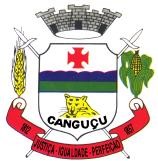 CÂMARA MUNICIPAL DE CANGUÇUESTADO DO RIO GRANDE DO SULDECRETO Nº 1485/2023“NOMEIA CARGO EM COMISSÃO DE ASSESSOR LEGISLATIVO GIALES RAÍ BLÖDORN RUTZ E DÁ OUTRAS PROVIDÊNCIAS”LUCIANO ZANETTI BERTINETTI, Presidente da Câmara Municipal de Canguçu, Estado do Rio Grande do Sul, no uso de suas atribuições legais;D E C R E T A:Art. 1º-	Fica nomeado para o Cargo de Assessor Legislativo - Código GCLAP – Padrão CC1 GIALES RAÍ BLÖDORN RUTZ, do Grupo de Coordenadoria Legislativa e Apoio Parlamentar – GCLAP – constante no Inc. II do Parágrafo Único do Art. 27 da Lei Nº 3.825 de 11 de janeiro de 2013 e suas alterações posteriores.Art. 2º -	Revogam-se as disposições em contrário.Art. 3º-	Este Decreto entra em vigor na data de sua publicação.GABINETE DO PRESIDENTE DA CÂMARA MUNICIPAL DE CANGUÇU, 18 DE DEZEMBRO DE 2023.LUCIANO ZANETTI BERTINETTI- Presidente -Registre-se e Publique-seLEANDRO GAUGER EHLERT- 1º Secretário -“DOE SANGUE, DOE ÓRGÃOS, SALVE UMA VIDA!”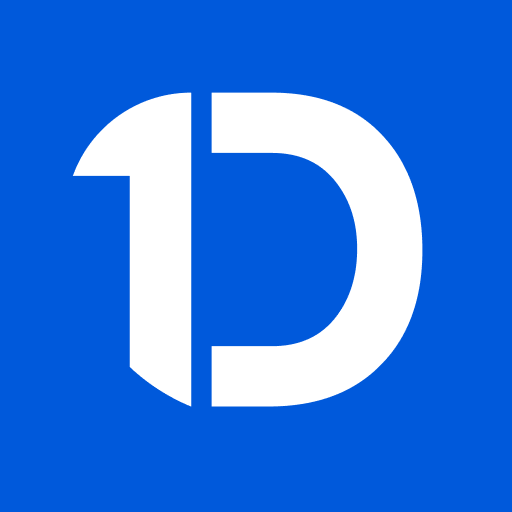 VERIFICAÇÃO DAS ASSINATURAS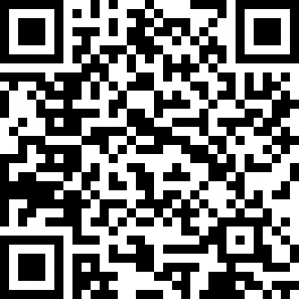 Código para verificação: D9D7-C7C4-4FE1-2B2FEste documento foi assinado digitalmente pelos seguintes signatários nas datas indicadas:       LUCIANO ZANETTI BERTINETTI (CPF 001.XXX.XXX-04) em 18/12/2023 09:18:48 (GMT-03:00)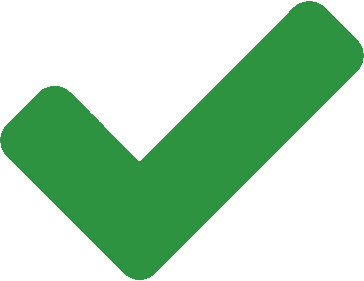 Emitido por: AC VALID RFB v5 << AC Secretaria da Receita Federal do Brasil v4 << Autoridade Certificadora Raiz Brasileira v5 (Assinatura ICP-Brasil)       LEANDRO GAUGER ELHERT (CPF 009.XXX.XXX-66) em 18/12/2023 09:35:22 (GMT-03:00)Papel: AssinanteEmitido por: Sub-Autoridade Certificadora 1Doc (Assinatura 1Doc)Para verificar a validade das assinaturas, acesse a Central de Verificação por meio do link: https://camaracangucu.1doc.com.br/verificacao/D9D7-C7C4-4FE1-2B2F